NAGRADNI IZLET- PaintballDana 9. listopada 2015. godine Škola je nagradila 3.e razred izletom u vrijednosti od 2.000,00kn. Nagrada je bila rezultat najmanjeg broja izostajanja među drugim razredima u prošloj školskoj godini. Razred profesorice Nade Mimice Ban odabrao je popodnevni odlazak na paintball u Mravincima. Paintball je trajao 3 sata. Okupili su se u Mravincima oko tri sata popodne. Vrijeme je bilo sunčano, što je rezultiralo i lijepim provodom. U izletu je sudjelovalo 22 učenika, a evo što su neki od njih rekli:„ Paintball je bio odličan, pogodilo nas je izvrsno vrijeme, odlicna zabava te ga preporučam svima!“             Helena Ćurković, 3.e„Bilo je to stvarno jedinstveno i nezaboravno iskustvo, dobra prilika za zabavu i potrudit ćemo se da i iduće godine imamo najmanje izostanaka...“                Luka Štefanić 3.eOvaj izlet je zasigurno potaknuo jedno pozitivno natjecanje u postizanju što manjeg broja izostanaka, što je sjajna vijest za cijelu školu... Napisao: Matija Rubić, 3.e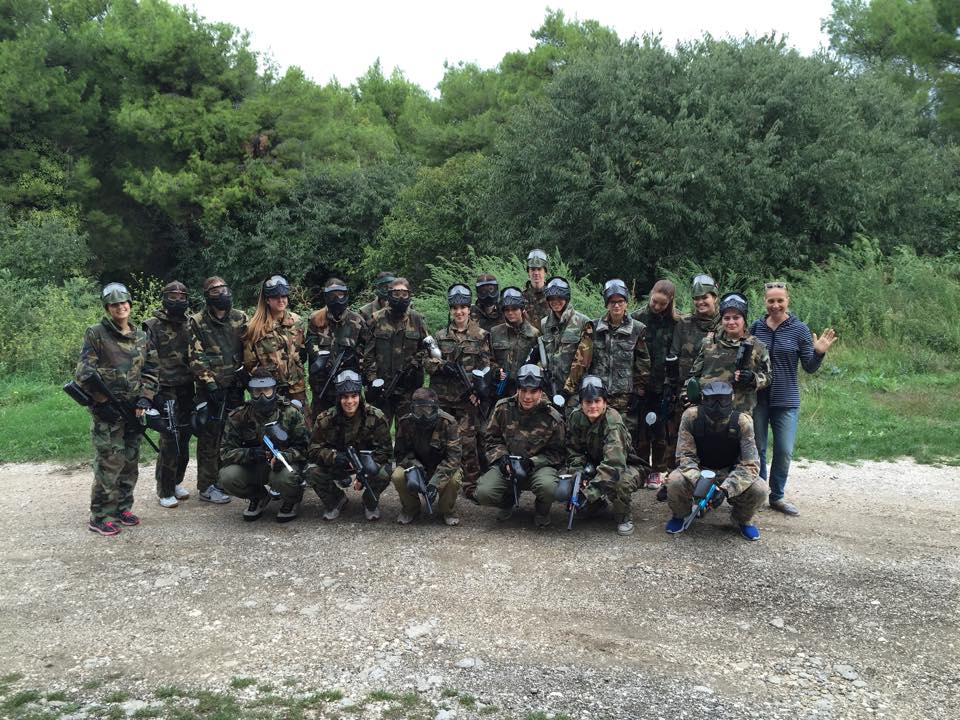 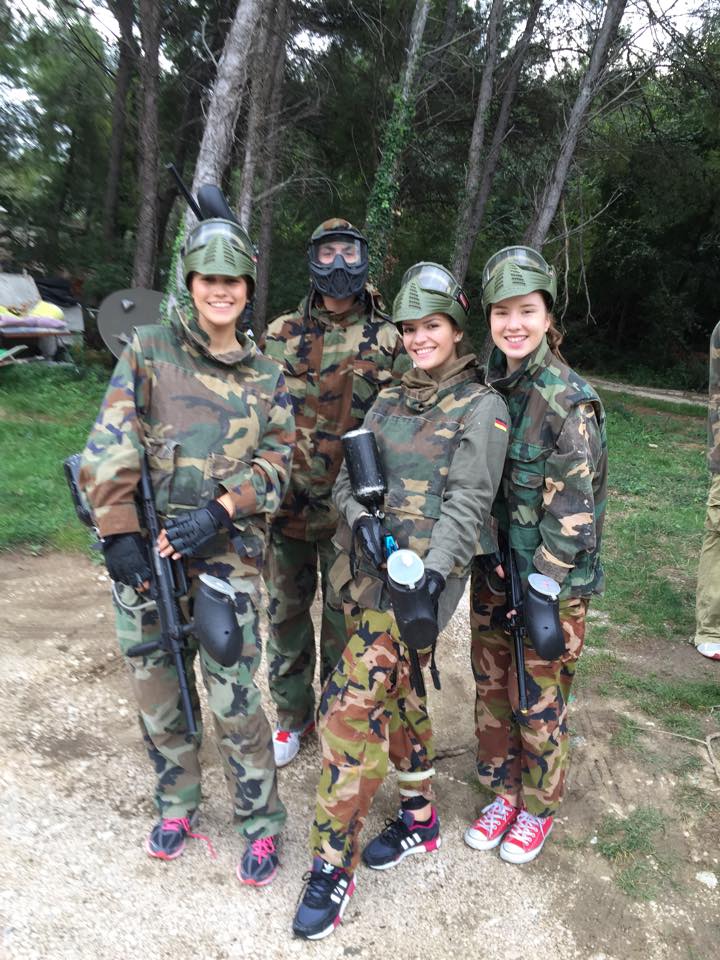 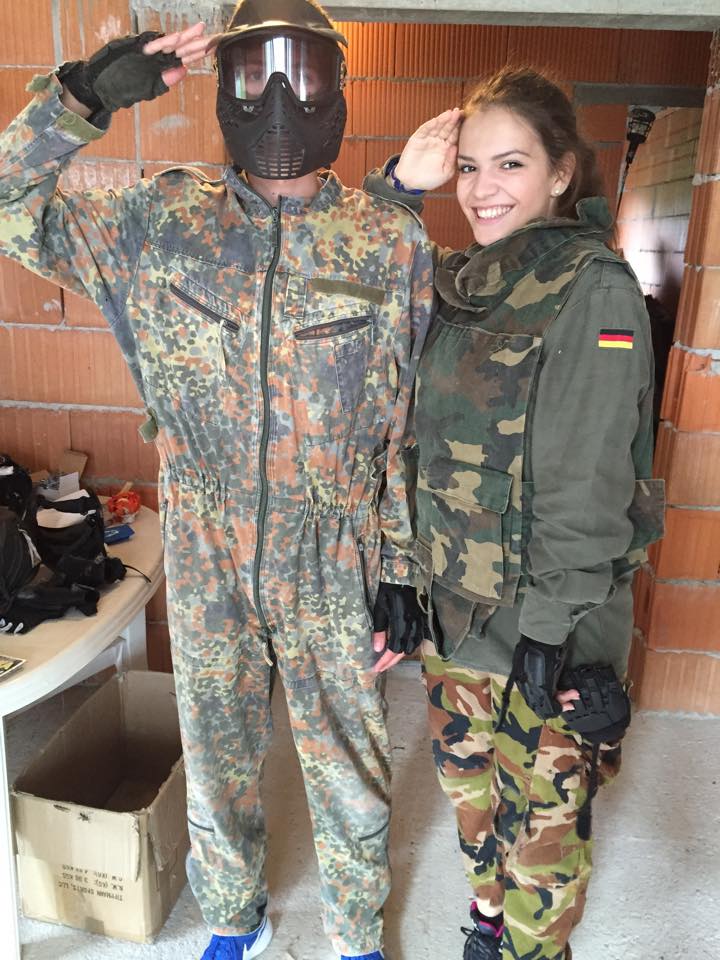 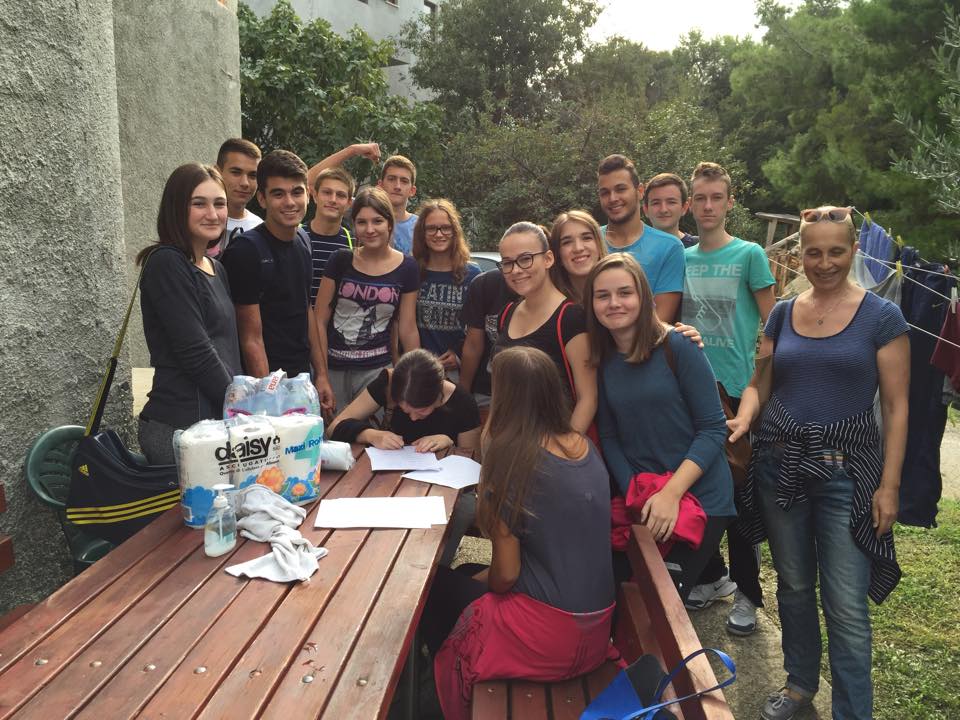 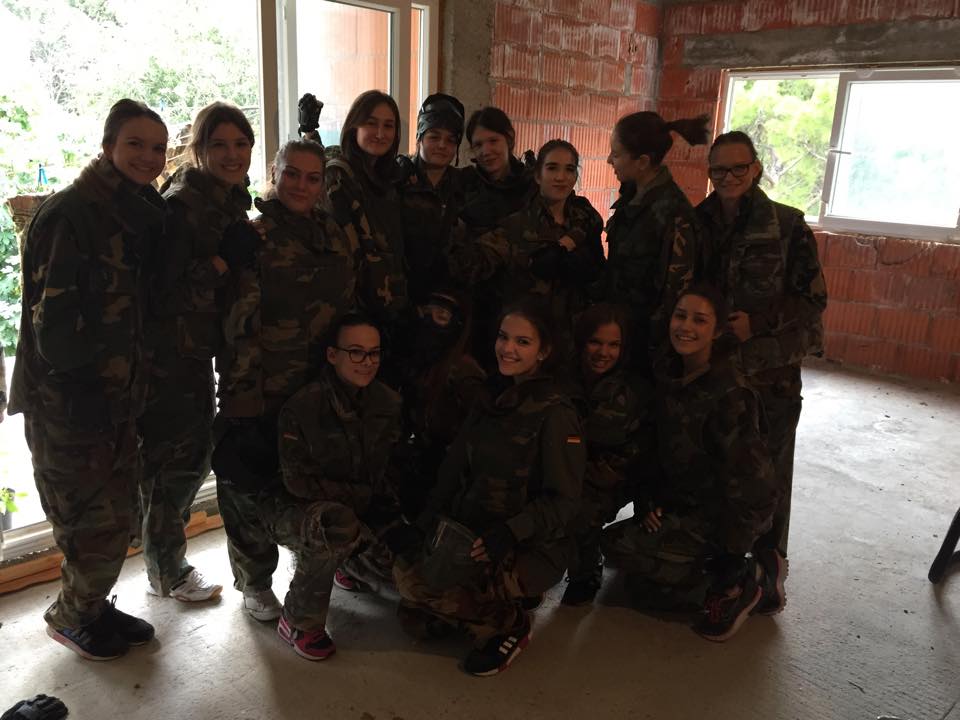 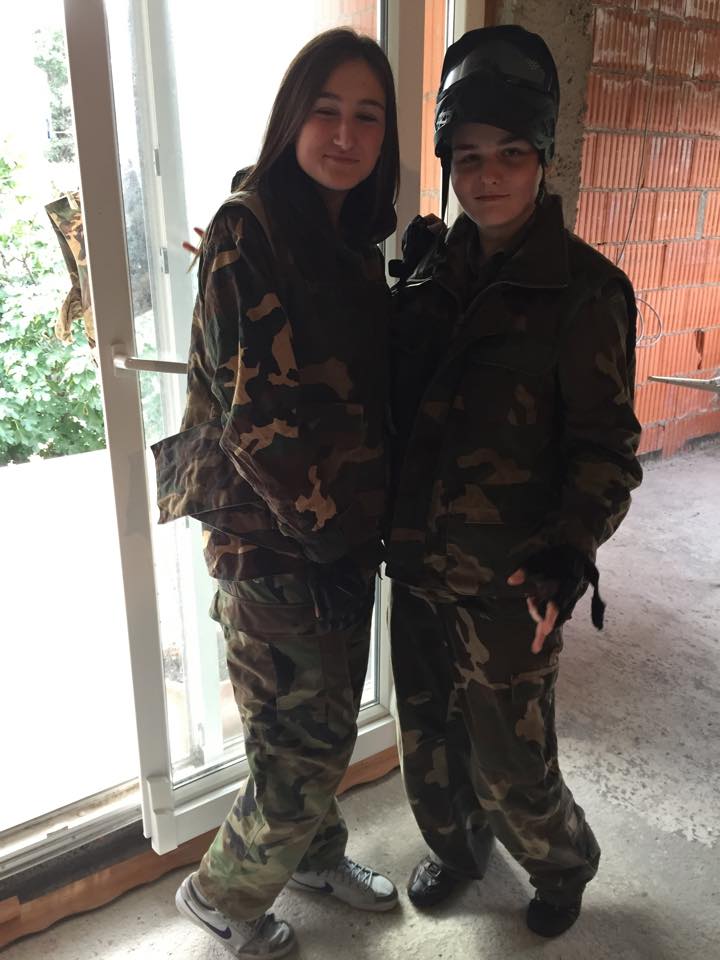 